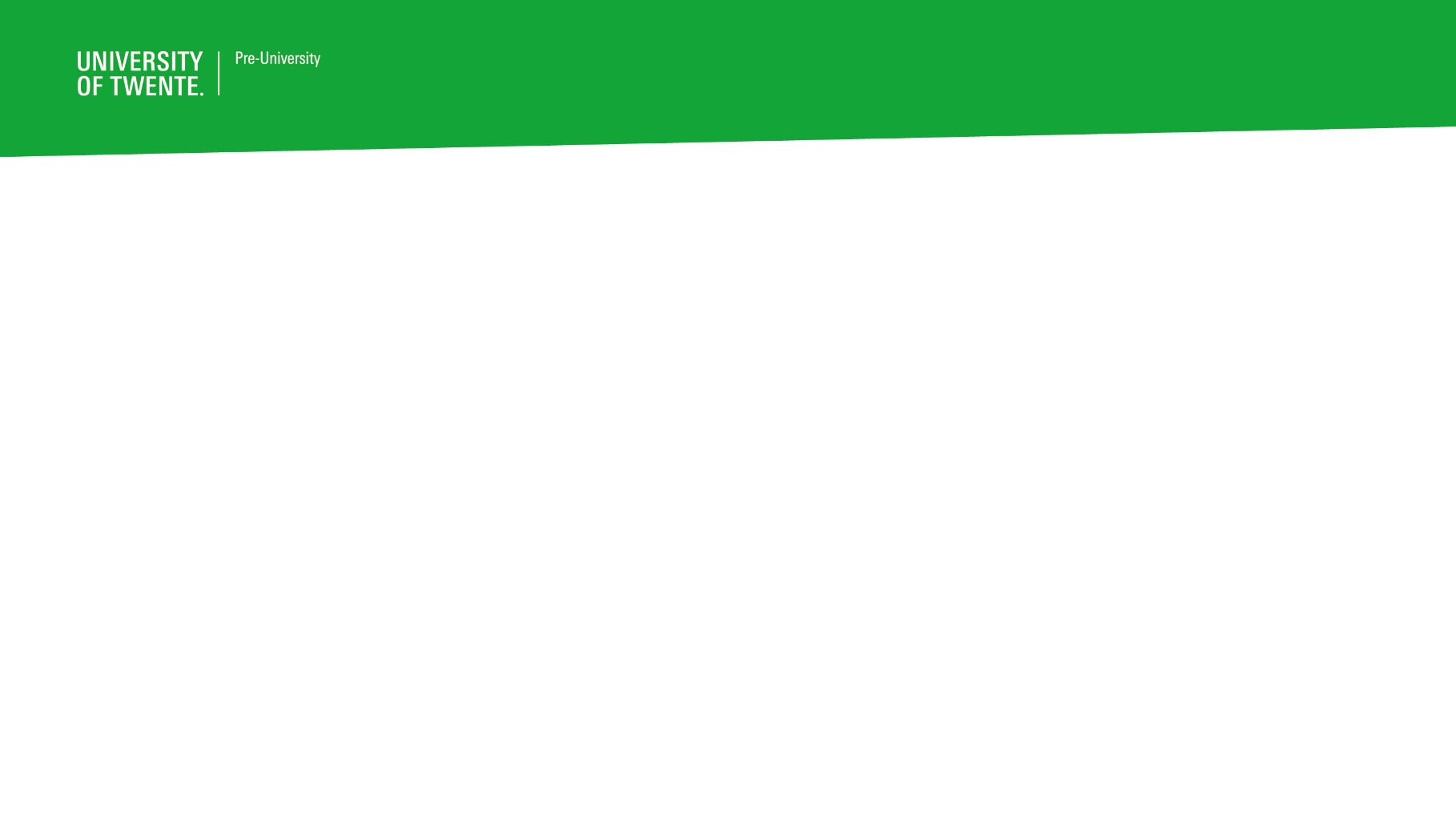 E-Learning ‘LaTeX’ – Bijlagen Les 3Opdracht 3.2 Externe referentiesUit de resultaten blijkt dat zonnebloemen harder groeien in zonlicht dan in het donker. Dit is in overeenstemming met de literatuur, waar dezelfde waarnemingen worden beschreven. Voor volgende experimenten is het dus aan te raden zonnebloemen in zonlicht te laten groeien. Wellicht dat de felheid van zonlicht en het aantal uur nog invloed heeft op de groeiwijze van de zonnebloem. Dit zou een testopstelling kunnen zijn voor een volgend experiment.\newpage\bibliographystyle\bibliography{citaat.bib}